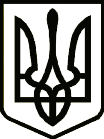 УкраїнаПРИЛУЦЬКА РАЙОННА ДЕРЖАВНА АДМІНІСТРАЦІЯ ЧЕРНІГІВСЬКОЇ ОБЛАСТІРОЗПОРЯДЖЕННЯПро відзначення в районі  24–ї річниці Конституції УкраїниНа виконання Плану заходів з відзначення 24-ї річниці Конституції України на території Чернігівської області від 22 червня 2020 року, Плану заходів з відзначення 24-ї річниці Конституції України на території Прилуцького району від 23 червня 2020 року з о б о в ’ я з у ю:Відділ документообігу, контролю, інформаційної діяльності та звернень громадян апарату райдержадміністрації забезпечити проведення 26 червня 2020 року покладання квітів:       - до пам’ятника Т.Г. Шевченку, що знаходиться біля приміщення ДП «Прилуцьке лісове господарство» (м. Прилуки, вул. Київська, 288);      - до пам’ятника загиблим воїнам в АТО (м. Прилуки, центральна площа).Затвердити кошторис видатків для забезпечення проведення заходу з нагоди Дня Конституції України у сумі 1400,00 грн. (одна тисяча чотириста грн. 00 коп.) згідно з додатком.На придбання квітів для покладання виділити кошти в сумі  1400,00 грн. (одна тисяча чотириста грн. 00 коп.).  4. Фінансове управління райдержадміністрації профінансувати райдержадміністрацію в сумі 1400,00 грн. за рахунок коштів, що виділяються на фінансування інших видатків по КПКВК МБ 0210180 «Інша діяльність у сфері державного управління» КЕКВ 2210 - 1400,00 грн.  5. Контроль за виконанням розпорядження покласти на керівника апарату райдержадміністрації.Голова                                                                                                     Олеся КІСЛЕНКО Додаток до розпорядження головирайдержадміністрації23 червня  2020 року № 168КОШТОРИСвидатків на забезпечення проведення заходів з нагодиДня Конституції України (грн)1. Квіткова продукція							1400,00(продукція рослинництва, у тому числі тепличного, Код ДК  021:2015 03120000-8 )Всього:									1400,00від  23 червня2020 р.          Прилуки			      № 168Начальник відділу документообігу, контролю, інформаційної діяльності та звернень громадян апарату райдержадміністраціїТетяна МИРВОДА